Publicado en Barcelona el 30/08/2018 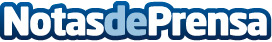 Unas buenas zapatillas de basket para niños fomentan su máximo rendimiento por Basket StoreLas mejores zapatillas de baloncesto para niños potencian el rendimiento en el terreno de juego, a la par que evitan lesiones. En función de su posición en la cancha se deberá optar por un modelo u otro, lo cual hará que den lo mejor de sí mismos Datos de contacto:Basket StoreNota de prensa publicada en: https://www.notasdeprensa.es/unas-buenas-zapatillas-de-basket-para-ninos Categorias: Nacional Básquet Entretenimiento E-Commerce Consumo Ocio para niños http://www.notasdeprensa.es